Autism Assessment Service – Referral Form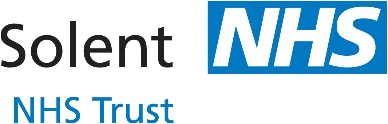 Email  completed referrals to SNHS.AUTISMSouthampton@nhs.net Consultation line – 0300 123 6661, please ask for the Autism TeamAQ-10 (child version)Autism Spectrum Quotient (AQ)A quick referral guide for parents to complete about a child aged 4 – 11 years with suspected autism who do not have a learning disability.  Please complete as part of referral.Scoring: Only 1 point can be scored for each question. Score 1 point for Definitely or slightly agree on each of items 1, 5, 7 and 10. Score 1 point for Definitely or Slightly Disagree on each of items 2, 3, 4, 6, 8 and 9. If the individual scores 6 or above, consider referring them for a specialist diagnostic assessment. USE: This is the child version of the test recommended in the NICE clinical guidance CG142. www.nice.org.uk/CG142Key Reference:  Allison C, Auyeung B, and Baron-Cohen S, (2012) Journal of the American Academy of Child and Adolescent Psychiatry.AQ-10 (Adolescent Version)Autism Spectrum Quotient (AQ)A quick referral guide for parents to complete about a teenager aged 12 – 15 years with suspected autism who do not have a learning disability.  Please complete as part of referral.Scoring: Only 1 point can be scored for each question. Score 1 point for Definitely or slightly agree on each of items 1, 5, 8 and 10. Score 1 point for Definitely or Slightly Disagree on each of items 2, 3, 4, 6, 7 and 9. If the individual scores 6 or above, consider referring them for a specialist diagnostic assessment. USE: This is the child version of the test recommended in the NICE clinical guidance CG142. www.nice.org.uk/CG142Key Reference:  Allison C, Auyeung B, and Baron-Cohen S, (2012) Journal of the American Academy of Child and Adolescent Psychiatry.AQ-10 (16+ Self Report)Autism Spectrum Quotient (AQ)A quick referral guide for older adolescents (16+) and adults with suspected autism who do not have a learning disability.  Please complete as part of referral.Scoring: Only 1 point can be scored for each question. Score 1 point for Definitely or slightly agree on each of items 1, 7, 8 and 10. Score 1 point for Definitely or Slightly Disagree on each of items 2, 3, 4, 5, 6 and 9. If the individual scores 6 or above, consider referring them for a specialist diagnostic assessment. USE: This is the child version of the test recommended in the NICE clinical guidance CG142. www.nice.org.uk/CG142Key Reference:  Allison C, Auyeung B, and Baron-Cohen S, (2012) Journal of the American Academy of Child and Adolescent Psychiatry.YOUNG PERSON DETAILSYOUNG PERSON DETAILSYOUNG PERSON DETAILSYOUNG PERSON DETAILSYOUNG PERSON DETAILSYOUNG PERSON DETAILSYOUNG PERSON DETAILSYOUNG PERSON DETAILSYOUNG PERSON DETAILSYOUNG PERSON DETAILSYOUNG PERSON DETAILSForenameForenameSurnameAlso known as Also known as Date of BirthPreferred pronoun:(delete as appropriate)He/HimShe/HerThey/ThemPreferred pronoun:(delete as appropriate)He/HimShe/HerThey/ThemNHS NoAddress at which the child/young person is currently livingAddress at which the child/young person is currently livingLandline / home telephone numberLandline / home telephone numberLandline / home telephone numberLandline / home telephone numberLandline / home telephone numberLandline / home telephone numberChild/Young person’s mobile numberChild/Young person’s mobile numberParent’s/Carer’s mobile numberIs the Child / Young Person (tick all that apply)Is the Child / Young Person (tick all that apply)Is the Child / Young Person (tick all that apply)Is the Child / Young Person (tick all that apply)Is the Child / Young Person (tick all that apply)Is the Child / Young Person (tick all that apply)Is the Child / Young Person (tick all that apply)Is the Child / Young Person (tick all that apply)Is the Child / Young Person (tick all that apply)Is the Child / Young Person (tick all that apply)Is the Child / Young Person (tick all that apply)□ Living with parents□ Living with parents□ Living with relatives□ Living with relatives□ Other (please state)□ Other (please state)□ Other (please state)□ Other (please state)□ Other (please state)□ Other (please state)□ Other (please state)□ Looked After Child□ Looked After Child□ Subject to a Child Protection Plan□ Subject to a Child Protection Plan□ Adopted□ Adopted□ Adopted□ Adopted□ Adopted□ Adopted□ AdoptedFirst language: First language: Interpreter required?	□ Yes 	□ No If yes, which language?Interpreter required?	□ Yes 	□ No If yes, which language?Interpreter required?	□ Yes 	□ No If yes, which language?Interpreter required?	□ Yes 	□ No If yes, which language?Interpreter required?	□ Yes 	□ No If yes, which language?Interpreter required?	□ Yes 	□ No If yes, which language?Interpreter required?	□ Yes 	□ No If yes, which language?Interpreter required?	□ Yes 	□ No If yes, which language?Interpreter required?	□ Yes 	□ No If yes, which language?Does the child/young person identify themselves to be transgender?□ Yes 	□ NoDoes the child/young person identify themselves to be transgender?□ Yes 	□ NoSexual orientation:	Gender: (please give details)□ Heterosexual	□ Gay 	□ Lesbian	□ Bisexual	□ Prefer not to say	□ Other Sexual orientation:	Gender: (please give details)□ Heterosexual	□ Gay 	□ Lesbian	□ Bisexual	□ Prefer not to say	□ Other Sexual orientation:	Gender: (please give details)□ Heterosexual	□ Gay 	□ Lesbian	□ Bisexual	□ Prefer not to say	□ Other Sexual orientation:	Gender: (please give details)□ Heterosexual	□ Gay 	□ Lesbian	□ Bisexual	□ Prefer not to say	□ Other Sexual orientation:	Gender: (please give details)□ Heterosexual	□ Gay 	□ Lesbian	□ Bisexual	□ Prefer not to say	□ Other Sexual orientation:	Gender: (please give details)□ Heterosexual	□ Gay 	□ Lesbian	□ Bisexual	□ Prefer not to say	□ Other Sexual orientation:	Gender: (please give details)□ Heterosexual	□ Gay 	□ Lesbian	□ Bisexual	□ Prefer not to say	□ Other Sexual orientation:	Gender: (please give details)□ Heterosexual	□ Gay 	□ Lesbian	□ Bisexual	□ Prefer not to say	□ Other Sexual orientation:	Gender: (please give details)□ Heterosexual	□ Gay 	□ Lesbian	□ Bisexual	□ Prefer not to say	□ Other Does the child / young person have a disability?□ Yes	□ NoIf Yes, please specifyDoes the child / young person have a disability?□ Yes	□ NoIf Yes, please specifyDoes the child / young person have aVisual impairment     	□ Yes 	□ No Hearing impairment 	□ Yes 	□ NoIf Yes, please specifyDoes the child / young person have aVisual impairment     	□ Yes 	□ No Hearing impairment 	□ Yes 	□ NoIf Yes, please specifyDoes the child / young person have aVisual impairment     	□ Yes 	□ No Hearing impairment 	□ Yes 	□ NoIf Yes, please specifyDoes the child / young person have aVisual impairment     	□ Yes 	□ No Hearing impairment 	□ Yes 	□ NoIf Yes, please specifyIs the child / young person a Young Carer?□ Yes □ NoIs the child / young person a Young Carer?□ Yes □ NoIs the child / young person a Young Carer?□ Yes □ NoIs the child / young person a Young Carer?□ Yes □ NoIs the child / young person a Young Carer?□ Yes □ NoName of GPName of GPGP surgery nameGP surgery nameGP surgery nameGP surgery telephone number and email addressGP surgery telephone number and email addressGP surgery addressGP surgery addressGP surgery addressEthnicityEthnicity□ White British□ Irish□ Irish□ Irish□ Gypsy or Irish Traveller□ Gypsy or Irish Traveller□ Gypsy or Irish Traveller□ Gypsy or Irish Traveller□ Gypsy or Irish TravellerEthnicityEthnicity□ White and Black 	Caribbean□ White and Black 	African□ White and Black 	African□ White and Black 	African□ White and Asian□ White and Asian□ White and Asian□ White and Asian□ White and Asian□ Indian□ Indian□ Pakistani□ Chinese□ Chinese□ Chinese□ Bangladeshi□ Bangladeshi□ Bangladeshi□ Bangladeshi□ Bangladeshi□ Any other Asian background□ Any other Asian background□ African□ Caribbean□ Caribbean□ Caribbean□ Other Black/Caribbean/African 	Background□ Other Black/Caribbean/African 	Background□ Other Black/Caribbean/African 	Background□ Other Black/Caribbean/African 	Background□ Other Black/Caribbean/African 	Background□ Arab□ Arab□ Any other ethnic group – please state□ Any other ethnic group – please state□ Any other ethnic group – please state□ Any other ethnic group – please state□ Any other mixed / multiple ethnic background – please state□ Any other mixed / multiple ethnic background – please state□ Any other mixed / multiple ethnic background – please state□ Any other mixed / multiple ethnic background – please state□ Any other mixed / multiple ethnic background – please state□ Any other mixed / multiple ethnic background – please state□ Any other mixed / multiple ethnic background – please state□ Any other mixed / multiple ethnic background – please state□ Any other mixed / multiple ethnic background – please state□ Any other mixed / multiple ethnic background – please state□ Any other mixed / multiple ethnic background – please stateReligionReligion□ Agnostic  	□  Atheist   		□ Baha’I    □ Chinese (Taoist / Confucian)  		□ Buddhist   □ Christian    	□ Hindu  		□  Humanist  	 □ Japanese (Shinto)   □ Jewish  	□ Jainism   		□ Muslim	□  Pagan   □ Rastafarian	□ Sikh 		□ Spiritualist□ Do not wish to disclose	 	□ Other 	□ None□ Agnostic  	□  Atheist   		□ Baha’I    □ Chinese (Taoist / Confucian)  		□ Buddhist   □ Christian    	□ Hindu  		□  Humanist  	 □ Japanese (Shinto)   □ Jewish  	□ Jainism   		□ Muslim	□  Pagan   □ Rastafarian	□ Sikh 		□ Spiritualist□ Do not wish to disclose	 	□ Other 	□ None□ Agnostic  	□  Atheist   		□ Baha’I    □ Chinese (Taoist / Confucian)  		□ Buddhist   □ Christian    	□ Hindu  		□  Humanist  	 □ Japanese (Shinto)   □ Jewish  	□ Jainism   		□ Muslim	□  Pagan   □ Rastafarian	□ Sikh 		□ Spiritualist□ Do not wish to disclose	 	□ Other 	□ None□ Agnostic  	□  Atheist   		□ Baha’I    □ Chinese (Taoist / Confucian)  		□ Buddhist   □ Christian    	□ Hindu  		□  Humanist  	 □ Japanese (Shinto)   □ Jewish  	□ Jainism   		□ Muslim	□  Pagan   □ Rastafarian	□ Sikh 		□ Spiritualist□ Do not wish to disclose	 	□ Other 	□ None□ Agnostic  	□  Atheist   		□ Baha’I    □ Chinese (Taoist / Confucian)  		□ Buddhist   □ Christian    	□ Hindu  		□  Humanist  	 □ Japanese (Shinto)   □ Jewish  	□ Jainism   		□ Muslim	□  Pagan   □ Rastafarian	□ Sikh 		□ Spiritualist□ Do not wish to disclose	 	□ Other 	□ None□ Agnostic  	□  Atheist   		□ Baha’I    □ Chinese (Taoist / Confucian)  		□ Buddhist   □ Christian    	□ Hindu  		□  Humanist  	 □ Japanese (Shinto)   □ Jewish  	□ Jainism   		□ Muslim	□  Pagan   □ Rastafarian	□ Sikh 		□ Spiritualist□ Do not wish to disclose	 	□ Other 	□ None□ Agnostic  	□  Atheist   		□ Baha’I    □ Chinese (Taoist / Confucian)  		□ Buddhist   □ Christian    	□ Hindu  		□  Humanist  	 □ Japanese (Shinto)   □ Jewish  	□ Jainism   		□ Muslim	□  Pagan   □ Rastafarian	□ Sikh 		□ Spiritualist□ Do not wish to disclose	 	□ Other 	□ None□ Agnostic  	□  Atheist   		□ Baha’I    □ Chinese (Taoist / Confucian)  		□ Buddhist   □ Christian    	□ Hindu  		□  Humanist  	 □ Japanese (Shinto)   □ Jewish  	□ Jainism   		□ Muslim	□  Pagan   □ Rastafarian	□ Sikh 		□ Spiritualist□ Do not wish to disclose	 	□ Other 	□ None□ Agnostic  	□  Atheist   		□ Baha’I    □ Chinese (Taoist / Confucian)  		□ Buddhist   □ Christian    	□ Hindu  		□  Humanist  	 □ Japanese (Shinto)   □ Jewish  	□ Jainism   		□ Muslim	□  Pagan   □ Rastafarian	□ Sikh 		□ Spiritualist□ Do not wish to disclose	 	□ Other 	□ NonePARENT/CARER DETAILSPARENT/CARER DETAILSPARENT/CARER DETAILSPARENT/CARER DETAILSPARENT/CARER DETAILSPARENT/CARER DETAILSPARENT/CARER DETAILSPARENT/CARER DETAILSPARENT/CARER DETAILSPARENT/CARER DETAILSPARENT/CARER DETAILSWho holds parental responsibility for the child /young person?Who holds parental responsibility for the child /young person?Who holds parental responsibility for the child /young person?Who holds parental responsibility for the child /young person?Who holds parental responsibility for the child /young person?Who holds parental responsibility for the child /young person?Who holds parental responsibility for the child /young person?Who holds parental responsibility for the child /young person?Who holds parental responsibility for the child /young person?Who holds parental responsibility for the child /young person?Who holds parental responsibility for the child /young person?ForenameForenameSurnameSurnameSurnameSurnameSurnameSurnameSurnameRelationshipRelationshipTelephone numberTelephone numberTelephone numberTelephone numberTelephone numberTelephone numberTelephone numberAddressAddressForenameForenameSurnameSurnameSurnameSurnameSurnameSurnameSurnameRelationshipRelationshipTelephone numberTelephone numberTelephone numberTelephone numberTelephone numberTelephone numberTelephone numberAddressAddressIf parents are separated, are both aware and in agreement with the referral 	□ Yes 	□ NoIf parents are separated, are both aware and in agreement with the referral 	□ Yes 	□ NoIf parents are separated, are both aware and in agreement with the referral 	□ Yes 	□ NoIf parents are separated, are both aware and in agreement with the referral 	□ Yes 	□ NoIf parents are separated, are both aware and in agreement with the referral 	□ Yes 	□ NoIf parents are separated, are both aware and in agreement with the referral 	□ Yes 	□ NoIf parents are separated, are both aware and in agreement with the referral 	□ Yes 	□ NoIf parents are separated, are both aware and in agreement with the referral 	□ Yes 	□ NoIf parents are separated, are both aware and in agreement with the referral 	□ Yes 	□ NoIf parents are separated, are both aware and in agreement with the referral 	□ Yes 	□ NoIf parents are separated, are both aware and in agreement with the referral 	□ Yes 	□ NoNAME OF ALLOCATED SOCIAL WORKER OR FAMILY ENGAGEMENT WORKERNAME OF ALLOCATED SOCIAL WORKER OR FAMILY ENGAGEMENT WORKERNAME OF ALLOCATED SOCIAL WORKER OR FAMILY ENGAGEMENT WORKERNAME OF ALLOCATED SOCIAL WORKER OR FAMILY ENGAGEMENT WORKERNAME OF ALLOCATED SOCIAL WORKER OR FAMILY ENGAGEMENT WORKERNAME OF ALLOCATED SOCIAL WORKER OR FAMILY ENGAGEMENT WORKERNAME OF ALLOCATED SOCIAL WORKER OR FAMILY ENGAGEMENT WORKERNAME OF ALLOCATED SOCIAL WORKER OR FAMILY ENGAGEMENT WORKERNAME OF ALLOCATED SOCIAL WORKER OR FAMILY ENGAGEMENT WORKERNAME OF ALLOCATED SOCIAL WORKER OR FAMILY ENGAGEMENT WORKERNAME OF ALLOCATED SOCIAL WORKER OR FAMILY ENGAGEMENT WORKERNameAddressTelephone NumberEDUCATION / NOT IN EDUCATION EDUCATION / NOT IN EDUCATION EDUCATION / NOT IN EDUCATION EDUCATION / NOT IN EDUCATION EDUCATION / NOT IN EDUCATION EDUCATION / NOT IN EDUCATION EDUCATION / NOT IN EDUCATION EDUCATION / NOT IN EDUCATION EDUCATION / NOT IN EDUCATION EDUCATION / NOT IN EDUCATION EDUCATION / NOT IN EDUCATION Name of School/CollegeName of School/CollegeName of School/CollegeName of School/CollegeSchool/College address and telephone numberSchool/College address and telephone numberSchool/College address and telephone numberSchool/College address and telephone numberSchool/College address and telephone numberSchool/College address and telephone numberSchool/College address and telephone numberHome School/TutorHome School/TutorHome School/TutorHome School/TutorPlease give detailsPlease give detailsPlease give detailsPlease give detailsPlease give detailsPlease give detailsPlease give detailsOther professionals involved(Please include name, service, base and whether this is historical or ongoing)e.g., Paediatrician, Psychologist, Speech and Language Therapist, Health Visitor, School Nurse, Early Years, Occupational Therapist, Physiotherapist, Educational Psychologist, CAMHSOther professionals involved(Please include name, service, base and whether this is historical or ongoing)e.g., Paediatrician, Psychologist, Speech and Language Therapist, Health Visitor, School Nurse, Early Years, Occupational Therapist, Physiotherapist, Educational Psychologist, CAMHSOther professionals involved(Please include name, service, base and whether this is historical or ongoing)e.g., Paediatrician, Psychologist, Speech and Language Therapist, Health Visitor, School Nurse, Early Years, Occupational Therapist, Physiotherapist, Educational Psychologist, CAMHSOther professionals involved(Please include name, service, base and whether this is historical or ongoing)e.g., Paediatrician, Psychologist, Speech and Language Therapist, Health Visitor, School Nurse, Early Years, Occupational Therapist, Physiotherapist, Educational Psychologist, CAMHSOther professionals involved(Please include name, service, base and whether this is historical or ongoing)e.g., Paediatrician, Psychologist, Speech and Language Therapist, Health Visitor, School Nurse, Early Years, Occupational Therapist, Physiotherapist, Educational Psychologist, CAMHSOther professionals involved(Please include name, service, base and whether this is historical or ongoing)e.g., Paediatrician, Psychologist, Speech and Language Therapist, Health Visitor, School Nurse, Early Years, Occupational Therapist, Physiotherapist, Educational Psychologist, CAMHSOther professionals involved(Please include name, service, base and whether this is historical or ongoing)e.g., Paediatrician, Psychologist, Speech and Language Therapist, Health Visitor, School Nurse, Early Years, Occupational Therapist, Physiotherapist, Educational Psychologist, CAMHSOther professionals involved(Please include name, service, base and whether this is historical or ongoing)e.g., Paediatrician, Psychologist, Speech and Language Therapist, Health Visitor, School Nurse, Early Years, Occupational Therapist, Physiotherapist, Educational Psychologist, CAMHSOther professionals involved(Please include name, service, base and whether this is historical or ongoing)e.g., Paediatrician, Psychologist, Speech and Language Therapist, Health Visitor, School Nurse, Early Years, Occupational Therapist, Physiotherapist, Educational Psychologist, CAMHSOther professionals involved(Please include name, service, base and whether this is historical or ongoing)e.g., Paediatrician, Psychologist, Speech and Language Therapist, Health Visitor, School Nurse, Early Years, Occupational Therapist, Physiotherapist, Educational Psychologist, CAMHSOther professionals involved(Please include name, service, base and whether this is historical or ongoing)e.g., Paediatrician, Psychologist, Speech and Language Therapist, Health Visitor, School Nurse, Early Years, Occupational Therapist, Physiotherapist, Educational Psychologist, CAMHSREASON FOR REFERRAL FOR AUTISM ASSESSMENT AND SUPPORTING INFORMATIONREASON FOR REFERRAL FOR AUTISM ASSESSMENT AND SUPPORTING INFORMATIONREASON FOR REFERRAL FOR AUTISM ASSESSMENT AND SUPPORTING INFORMATIONREASON FOR REFERRAL FOR AUTISM ASSESSMENT AND SUPPORTING INFORMATIONREASON FOR REFERRAL FOR AUTISM ASSESSMENT AND SUPPORTING INFORMATIONREASON FOR REFERRAL FOR AUTISM ASSESSMENT AND SUPPORTING INFORMATIONREASON FOR REFERRAL FOR AUTISM ASSESSMENT AND SUPPORTING INFORMATIONREASON FOR REFERRAL FOR AUTISM ASSESSMENT AND SUPPORTING INFORMATIONREASON FOR REFERRAL FOR AUTISM ASSESSMENT AND SUPPORTING INFORMATIONREASON FOR REFERRAL FOR AUTISM ASSESSMENT AND SUPPORTING INFORMATIONREASON FOR REFERRAL FOR AUTISM ASSESSMENT AND SUPPORTING INFORMATIONWhy are you referring for an autism assessment at this time?(e.g., indication of difficulties in friendships, control, literal communication, rigid routines, sensory sensitivity)Why are you referring for an autism assessment at this time?(e.g., indication of difficulties in friendships, control, literal communication, rigid routines, sensory sensitivity)Why are you referring for an autism assessment at this time?(e.g., indication of difficulties in friendships, control, literal communication, rigid routines, sensory sensitivity)Why are you referring for an autism assessment at this time?(e.g., indication of difficulties in friendships, control, literal communication, rigid routines, sensory sensitivity)Why are you referring for an autism assessment at this time?(e.g., indication of difficulties in friendships, control, literal communication, rigid routines, sensory sensitivity)Why are you referring for an autism assessment at this time?(e.g., indication of difficulties in friendships, control, literal communication, rigid routines, sensory sensitivity)Why are you referring for an autism assessment at this time?(e.g., indication of difficulties in friendships, control, literal communication, rigid routines, sensory sensitivity)Why are you referring for an autism assessment at this time?(e.g., indication of difficulties in friendships, control, literal communication, rigid routines, sensory sensitivity)Why are you referring for an autism assessment at this time?(e.g., indication of difficulties in friendships, control, literal communication, rigid routines, sensory sensitivity)Why are you referring for an autism assessment at this time?(e.g., indication of difficulties in friendships, control, literal communication, rigid routines, sensory sensitivity)Why are you referring for an autism assessment at this time?(e.g., indication of difficulties in friendships, control, literal communication, rigid routines, sensory sensitivity)What support / interventions are already in place? E.g., ELSA support, interventions connected to social skills development, Early Help What support / interventions are already in place? E.g., ELSA support, interventions connected to social skills development, Early Help What support / interventions are already in place? E.g., ELSA support, interventions connected to social skills development, Early Help What support / interventions are already in place? E.g., ELSA support, interventions connected to social skills development, Early Help What support / interventions are already in place? E.g., ELSA support, interventions connected to social skills development, Early Help What support / interventions are already in place? E.g., ELSA support, interventions connected to social skills development, Early Help What support / interventions are already in place? E.g., ELSA support, interventions connected to social skills development, Early Help What support / interventions are already in place? E.g., ELSA support, interventions connected to social skills development, Early Help What support / interventions are already in place? E.g., ELSA support, interventions connected to social skills development, Early Help What support / interventions are already in place? E.g., ELSA support, interventions connected to social skills development, Early Help What support / interventions are already in place? E.g., ELSA support, interventions connected to social skills development, Early Help Young Person’s view of the referral and their strengthsYoung Person’s view of the referral and their strengthsYoung Person’s view of the referral and their strengthsYoung Person’s view of the referral and their strengthsYoung Person’s view of the referral and their strengthsYoung Person’s view of the referral and their strengthsYoung Person’s view of the referral and their strengthsYoung Person’s view of the referral and their strengthsYoung Person’s view of the referral and their strengthsYoung Person’s view of the referral and their strengthsYoung Person’s view of the referral and their strengthsObservation of the child or young person.(e.g., use of eye contact, gesture, facial expression, response to interaction, offering information, conversation, literal thinking, intense interest, sensory behaviours, tics, habits, hand mannerisms)Observation of the child or young person.(e.g., use of eye contact, gesture, facial expression, response to interaction, offering information, conversation, literal thinking, intense interest, sensory behaviours, tics, habits, hand mannerisms)Observation of the child or young person.(e.g., use of eye contact, gesture, facial expression, response to interaction, offering information, conversation, literal thinking, intense interest, sensory behaviours, tics, habits, hand mannerisms)Observation of the child or young person.(e.g., use of eye contact, gesture, facial expression, response to interaction, offering information, conversation, literal thinking, intense interest, sensory behaviours, tics, habits, hand mannerisms)Observation of the child or young person.(e.g., use of eye contact, gesture, facial expression, response to interaction, offering information, conversation, literal thinking, intense interest, sensory behaviours, tics, habits, hand mannerisms)Observation of the child or young person.(e.g., use of eye contact, gesture, facial expression, response to interaction, offering information, conversation, literal thinking, intense interest, sensory behaviours, tics, habits, hand mannerisms)Observation of the child or young person.(e.g., use of eye contact, gesture, facial expression, response to interaction, offering information, conversation, literal thinking, intense interest, sensory behaviours, tics, habits, hand mannerisms)Observation of the child or young person.(e.g., use of eye contact, gesture, facial expression, response to interaction, offering information, conversation, literal thinking, intense interest, sensory behaviours, tics, habits, hand mannerisms)Observation of the child or young person.(e.g., use of eye contact, gesture, facial expression, response to interaction, offering information, conversation, literal thinking, intense interest, sensory behaviours, tics, habits, hand mannerisms)Observation of the child or young person.(e.g., use of eye contact, gesture, facial expression, response to interaction, offering information, conversation, literal thinking, intense interest, sensory behaviours, tics, habits, hand mannerisms)Observation of the child or young person.(e.g., use of eye contact, gesture, facial expression, response to interaction, offering information, conversation, literal thinking, intense interest, sensory behaviours, tics, habits, hand mannerisms)Evidence(e.g., AQ, SCQ, School questionnaire, relevant reports to be considered as part of the referral)Evidence(e.g., AQ, SCQ, School questionnaire, relevant reports to be considered as part of the referral)Evidence(e.g., AQ, SCQ, School questionnaire, relevant reports to be considered as part of the referral)Evidence(e.g., AQ, SCQ, School questionnaire, relevant reports to be considered as part of the referral)Evidence(e.g., AQ, SCQ, School questionnaire, relevant reports to be considered as part of the referral)Evidence(e.g., AQ, SCQ, School questionnaire, relevant reports to be considered as part of the referral)Evidence(e.g., AQ, SCQ, School questionnaire, relevant reports to be considered as part of the referral)Evidence(e.g., AQ, SCQ, School questionnaire, relevant reports to be considered as part of the referral)Evidence(e.g., AQ, SCQ, School questionnaire, relevant reports to be considered as part of the referral)Evidence(e.g., AQ, SCQ, School questionnaire, relevant reports to be considered as part of the referral)Evidence(e.g., AQ, SCQ, School questionnaire, relevant reports to be considered as part of the referral)Is there a school questionnaire (Social Communication Observation Questionnaire)? 	□ Yes 	□ NoHave you completed the AQ-10 with parent/CYP? 					□ Yes 	□ NoPlease give details of any relevant documentation to support your referral (e.g., clinic letters, therapy assessments, EHCP, school or parental reports)Is there a school questionnaire (Social Communication Observation Questionnaire)? 	□ Yes 	□ NoHave you completed the AQ-10 with parent/CYP? 					□ Yes 	□ NoPlease give details of any relevant documentation to support your referral (e.g., clinic letters, therapy assessments, EHCP, school or parental reports)Is there a school questionnaire (Social Communication Observation Questionnaire)? 	□ Yes 	□ NoHave you completed the AQ-10 with parent/CYP? 					□ Yes 	□ NoPlease give details of any relevant documentation to support your referral (e.g., clinic letters, therapy assessments, EHCP, school or parental reports)Is there a school questionnaire (Social Communication Observation Questionnaire)? 	□ Yes 	□ NoHave you completed the AQ-10 with parent/CYP? 					□ Yes 	□ NoPlease give details of any relevant documentation to support your referral (e.g., clinic letters, therapy assessments, EHCP, school or parental reports)Is there a school questionnaire (Social Communication Observation Questionnaire)? 	□ Yes 	□ NoHave you completed the AQ-10 with parent/CYP? 					□ Yes 	□ NoPlease give details of any relevant documentation to support your referral (e.g., clinic letters, therapy assessments, EHCP, school or parental reports)Is there a school questionnaire (Social Communication Observation Questionnaire)? 	□ Yes 	□ NoHave you completed the AQ-10 with parent/CYP? 					□ Yes 	□ NoPlease give details of any relevant documentation to support your referral (e.g., clinic letters, therapy assessments, EHCP, school or parental reports)Is there a school questionnaire (Social Communication Observation Questionnaire)? 	□ Yes 	□ NoHave you completed the AQ-10 with parent/CYP? 					□ Yes 	□ NoPlease give details of any relevant documentation to support your referral (e.g., clinic letters, therapy assessments, EHCP, school or parental reports)Is there a school questionnaire (Social Communication Observation Questionnaire)? 	□ Yes 	□ NoHave you completed the AQ-10 with parent/CYP? 					□ Yes 	□ NoPlease give details of any relevant documentation to support your referral (e.g., clinic letters, therapy assessments, EHCP, school or parental reports)Is there a school questionnaire (Social Communication Observation Questionnaire)? 	□ Yes 	□ NoHave you completed the AQ-10 with parent/CYP? 					□ Yes 	□ NoPlease give details of any relevant documentation to support your referral (e.g., clinic letters, therapy assessments, EHCP, school or parental reports)Is there a school questionnaire (Social Communication Observation Questionnaire)? 	□ Yes 	□ NoHave you completed the AQ-10 with parent/CYP? 					□ Yes 	□ NoPlease give details of any relevant documentation to support your referral (e.g., clinic letters, therapy assessments, EHCP, school or parental reports)Is there a school questionnaire (Social Communication Observation Questionnaire)? 	□ Yes 	□ NoHave you completed the AQ-10 with parent/CYP? 					□ Yes 	□ NoPlease give details of any relevant documentation to support your referral (e.g., clinic letters, therapy assessments, EHCP, school or parental reports)Family and Developmental InformationE.g., Developmental history, family factors, significant life experiences such as trauma and/or bereavementFamily and Developmental InformationE.g., Developmental history, family factors, significant life experiences such as trauma and/or bereavementFamily and Developmental InformationE.g., Developmental history, family factors, significant life experiences such as trauma and/or bereavementFamily and Developmental InformationE.g., Developmental history, family factors, significant life experiences such as trauma and/or bereavementFamily and Developmental InformationE.g., Developmental history, family factors, significant life experiences such as trauma and/or bereavementFamily and Developmental InformationE.g., Developmental history, family factors, significant life experiences such as trauma and/or bereavementFamily and Developmental InformationE.g., Developmental history, family factors, significant life experiences such as trauma and/or bereavementFamily and Developmental InformationE.g., Developmental history, family factors, significant life experiences such as trauma and/or bereavementFamily and Developmental InformationE.g., Developmental history, family factors, significant life experiences such as trauma and/or bereavementFamily and Developmental InformationE.g., Developmental history, family factors, significant life experiences such as trauma and/or bereavementFamily and Developmental InformationE.g., Developmental history, family factors, significant life experiences such as trauma and/or bereavementRisks and Safeguarding concerns(e.g., Self-harm, CIN/CP Plan, concerns around parenting capacity).Note: The Autism Assessment Service is not responsible for holding any risks or safeguarding concerns but needs to be aware of these as part of the referral processRisks and Safeguarding concerns(e.g., Self-harm, CIN/CP Plan, concerns around parenting capacity).Note: The Autism Assessment Service is not responsible for holding any risks or safeguarding concerns but needs to be aware of these as part of the referral processRisks and Safeguarding concerns(e.g., Self-harm, CIN/CP Plan, concerns around parenting capacity).Note: The Autism Assessment Service is not responsible for holding any risks or safeguarding concerns but needs to be aware of these as part of the referral processRisks and Safeguarding concerns(e.g., Self-harm, CIN/CP Plan, concerns around parenting capacity).Note: The Autism Assessment Service is not responsible for holding any risks or safeguarding concerns but needs to be aware of these as part of the referral processRisks and Safeguarding concerns(e.g., Self-harm, CIN/CP Plan, concerns around parenting capacity).Note: The Autism Assessment Service is not responsible for holding any risks or safeguarding concerns but needs to be aware of these as part of the referral processRisks and Safeguarding concerns(e.g., Self-harm, CIN/CP Plan, concerns around parenting capacity).Note: The Autism Assessment Service is not responsible for holding any risks or safeguarding concerns but needs to be aware of these as part of the referral processRisks and Safeguarding concerns(e.g., Self-harm, CIN/CP Plan, concerns around parenting capacity).Note: The Autism Assessment Service is not responsible for holding any risks or safeguarding concerns but needs to be aware of these as part of the referral processRisks and Safeguarding concerns(e.g., Self-harm, CIN/CP Plan, concerns around parenting capacity).Note: The Autism Assessment Service is not responsible for holding any risks or safeguarding concerns but needs to be aware of these as part of the referral processRisks and Safeguarding concerns(e.g., Self-harm, CIN/CP Plan, concerns around parenting capacity).Note: The Autism Assessment Service is not responsible for holding any risks or safeguarding concerns but needs to be aware of these as part of the referral processRisks and Safeguarding concerns(e.g., Self-harm, CIN/CP Plan, concerns around parenting capacity).Note: The Autism Assessment Service is not responsible for holding any risks or safeguarding concerns but needs to be aware of these as part of the referral processRisks and Safeguarding concerns(e.g., Self-harm, CIN/CP Plan, concerns around parenting capacity).Note: The Autism Assessment Service is not responsible for holding any risks or safeguarding concerns but needs to be aware of these as part of the referral processREFERRER DETAILSREFERRER DETAILSREFERRER DETAILSREFERRER DETAILSREFERRER DETAILSREFERRER DETAILSREFERRER DETAILSREFERRER DETAILSREFERRER DETAILSREFERRER DETAILSREFERRER DETAILSNameNamePositionPositionPositionPositionPositionServiceServiceServiceServiceAddressAddressAddressAddressAddressAddressAddressAddressAddressAddressAddressPost Code: Post Code: Post Code: Post Code: Post Code: Post Code: Post Code: Post Code: Post Code: Post Code: Post Code: Date of ReferralDate of ReferralREFERRAL CONSENTREFERRAL CONSENTREFERRAL CONSENTREFERRAL CONSENTREFERRAL CONSENTREFERRAL CONSENTREFERRAL CONSENTREFERRAL CONSENTREFERRAL CONSENTDoes the Parent/Carer consent to the referral?                                                                               Does the Parent/Carer consent to the referral?                                                                               Does the Parent/Carer consent to the referral?                                                                               Does the Parent/Carer consent to the referral?                                                                               Does the Parent/Carer consent to the referral?                                                                               Does the Parent/Carer consent to the referral?                                                                               YesYesNoDoes the Child/Young Person know about the referral?Does the Child/Young Person know about the referral?Does the Child/Young Person know about the referral?Does the Child/Young Person know about the referral?Does the Child/Young Person know about the referral?Does the Child/Young Person know about the referral?YesYesNoDoes the Child/Young Person consent to the referral?We expect young people aged 11 and over to have been involved in discussions and provide consentDoes the Child/Young Person consent to the referral?We expect young people aged 11 and over to have been involved in discussions and provide consentDoes the Child/Young Person consent to the referral?We expect young people aged 11 and over to have been involved in discussions and provide consentDoes the Child/Young Person consent to the referral?We expect young people aged 11 and over to have been involved in discussions and provide consentDoes the Child/Young Person consent to the referral?We expect young people aged 11 and over to have been involved in discussions and provide consentDoes the Child/Young Person consent to the referral?We expect young people aged 11 and over to have been involved in discussions and provide consentYesYesNoDo we have your permission to share information with any other family member?    If yes, please give name here   (if this is a referral from a professional please ask parent/carer to provide this information)  Do we have your permission to share information with any other family member?    If yes, please give name here   (if this is a referral from a professional please ask parent/carer to provide this information)  Do we have your permission to share information with any other family member?    If yes, please give name here   (if this is a referral from a professional please ask parent/carer to provide this information)  Do we have your permission to share information with any other family member?    If yes, please give name here   (if this is a referral from a professional please ask parent/carer to provide this information)  Do we have your permission to share information with any other family member?    If yes, please give name here   (if this is a referral from a professional please ask parent/carer to provide this information)  Do we have your permission to share information with any other family member?    If yes, please give name here   (if this is a referral from a professional please ask parent/carer to provide this information)  YesYesNoDo we have permission to send text messages/text message appointment reminders? If yes, please provide number here…………………………………………………………….Do we have consent to contact parent/carers by email?If yes, please provide email address here…………………………………………………… Do we have consent to contact school for information gathering as part of the assessment process?Do we have permission to send text messages/text message appointment reminders? If yes, please provide number here…………………………………………………………….Do we have consent to contact parent/carers by email?If yes, please provide email address here…………………………………………………… Do we have consent to contact school for information gathering as part of the assessment process?Do we have permission to send text messages/text message appointment reminders? If yes, please provide number here…………………………………………………………….Do we have consent to contact parent/carers by email?If yes, please provide email address here…………………………………………………… Do we have consent to contact school for information gathering as part of the assessment process?Do we have permission to send text messages/text message appointment reminders? If yes, please provide number here…………………………………………………………….Do we have consent to contact parent/carers by email?If yes, please provide email address here…………………………………………………… Do we have consent to contact school for information gathering as part of the assessment process?Do we have permission to send text messages/text message appointment reminders? If yes, please provide number here…………………………………………………………….Do we have consent to contact parent/carers by email?If yes, please provide email address here…………………………………………………… Do we have consent to contact school for information gathering as part of the assessment process?Do we have permission to send text messages/text message appointment reminders? If yes, please provide number here…………………………………………………………….Do we have consent to contact parent/carers by email?If yes, please provide email address here…………………………………………………… Do we have consent to contact school for information gathering as part of the assessment process?YesYesYesYesYesYesNoNoNoFORWARDING CONSENT FORWARDING CONSENT FORWARDING CONSENT FORWARDING CONSENT FORWARDING CONSENT FORWARDING CONSENT FORWARDING CONSENT FORWARDING CONSENT FORWARDING CONSENT Does the child/young person/carer give consent to forward the referral to the appropriate external agency e.g., Children’s Services, Education, Voluntary sector including Autism Hampshire?Does the child/young person/carer give consent to forward the referral to the appropriate external agency e.g., Children’s Services, Education, Voluntary sector including Autism Hampshire?Does the child/young person/carer give consent to forward the referral to the appropriate external agency e.g., Children’s Services, Education, Voluntary sector including Autism Hampshire?Does the child/young person/carer give consent to forward the referral to the appropriate external agency e.g., Children’s Services, Education, Voluntary sector including Autism Hampshire?Does the child/young person/carer give consent to forward the referral to the appropriate external agency e.g., Children’s Services, Education, Voluntary sector including Autism Hampshire?Does the child/young person/carer give consent to forward the referral to the appropriate external agency e.g., Children’s Services, Education, Voluntary sector including Autism Hampshire?YesYesNoNoDefinitelyDisagreeSlightlyDisagreeSlightlyAgreeDefinitelyAgree1.S/he often notices small sounds when others do not2.S/he usually concentrates more on the whole picture, rather than the small details.3.In a social group, s/he can easily keep track of several different people’s conversations.4.S/he finds it easy to go back and forth between different activities.5.S/he do not know how to keep a conversation going his/her peers.6.S/he is good at social chit-chat.7.When s/he is read a story, s/he finds it difficult to work out the character’s intentions or feelings.8.When s/he was in pre-school, s/he used to enjoy playing with other children.9.S/he finds it easy to work out what someone is thinking or feeling just by looking at their face.10.S/he finds it hard to make new friendsDefinitelyDisagreeSlightlyDisagreeSlightlyAgreeDefinitelyAgree1.S/he often notices patterns in things all the time2.S/he usually concentrates more on the whole picture, rather than the small details.3.In a social group, s/he can easily keep track of several different people’s conversations4.If there is an interruption, s/he can switch back to what s/he was doing very quickly.5.S/he do not know how to keep a conversation going 6.S/he is good at social chit-chat.7.When s/he was younger, s/he used to enjoy playing games involving pretending with other children.8.S/he finds it difficult to imagine what it would be like to be someone else.9.S/he finds social situations easy10.S/he finds it hard to make new friendsDefinitelyDisagreeSlightlyDisagreeSlightly AgreeDefinitelyAgree1.I often notice small sounds when others do not2.I usually concentrate more on the whole picture, rather than the small details.3.I find it easy to do more than one thing at once.4.If there is an interruption. I can switch back to what I was doing very quickly.5.I find it easy to ‘read between the lines’ when someone is talking to me.6.I know how to tell if someone listening to me is getting bored.7.When I am reading a story, I find it difficult to work out the characters’ intentions.8.I like to collect information about categories of things (e.g., types of car, types of bird, types of train, types of plant etc)9.I find it easy to work out what someone is thinking or feeling just by looking at their face.10.I find it difficult to work out people’s intentions.Signed ………………………………………………………………...Date…………………………………Title Role ………………………………………………………………Title Role ………………………………………………………………Title Role ………………………………………………………………Postal address for referralsAutism Service2nd Floor Adelaide Health CentreWestern Community Hospital CampusWilliam Macleod WayMillbrookSouthamptonSO16 4XE